4 классИзобразительное искусствоПримерный вариант работы в рамках промежуточной аттестации  в 2022-2023 уч. гА-1. Рассмотри репродукцию, определи, к какому виду изобразительного искусства она относится. 												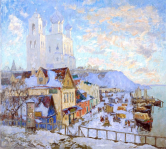 А) живописьБ) скульптураВ) архитектураГ) декоративно-прикладное искусство  А-2. Рассмотри репродукцию, определи, к какому жанру изобразительного искусства она относится.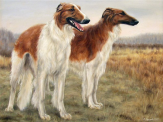 		А) пейзаж								Б) портрет								В) натюрморт					  		Г) анималистический  А-3. Определи к какому виду народного промысла относится данное изображение.			А) хохлома									Б) гжель									В) жостово									Г) дымка	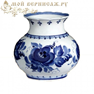     А-4. Рассмотри репродукцию И.И. Левитана «Золотая осень». Определи, какие цвета  преобладают в картине.										А) тёплые												           Б) холодные	 				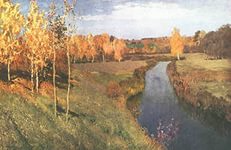    Прочитай текс и ответь на вопросы к нему.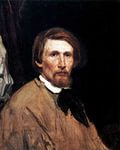 	 Русский живописец.  Он родился в Вятской губернии, в семье сельского священника. По настоянию родителей он учился в духовном училище, а потом в семинарии. В 1867 году Васнецов оставил семинарию и уехал в Петербург, начал учиться в Рисовальной школе. Деньги для поездки в Петербург юноша получил, написав две картины маслом и разыграв их в лотерею. В 1868 году он поступил в Академию художеств. Во время учёбы он зарабатывал на жизнь рисунками  и гравюрами.     Два года  работал во Франции, где написал полотно «Балаганы в Париже» и создал эскиз к будущему шедевру «Богатыри».  За свою жизнь художник оставил богатое наследие. Около двадцати лет художник работал над монументальной картиной «Богатыри».  После революции 1917 г. продолжал создавать былинные и сказочные полотна. Многим замыслам художника не суждено было осуществиться. Он умер в Москве, в своей мастерской.В-1 О каком художнике говорится в тексте? _____________________________________В-2 Над какой картиной художник работал более 20 лет? _________________________В-3 В каком жанре работал художник? _________________________________________ С-1. Изобрази геометрический орнамент внутри данной фигуры.